«Вот веселый огород, что здесь только не растет»Цель: Развивать у детей познавательный интерес к окружающей действительности.Программное содержание.Учить различать овощи по внешнему виду и определять их вкусовые качества.Расширять знания детей о пользе овощей (для чего нужны овощи?)Формировать более четкое восприятие формы предметов, находить их по просьбе взрослого и соотносить, ориентируясь на силуэт.Ход прогулки- Сегодня мы с вами отправимся на прогулку. А куда, я вам расскажу.- Я приглашаю вас посмотреть наш огород. На нём много грядок. А вот, что на них растет, я забыла. Может вы мне, подскажете?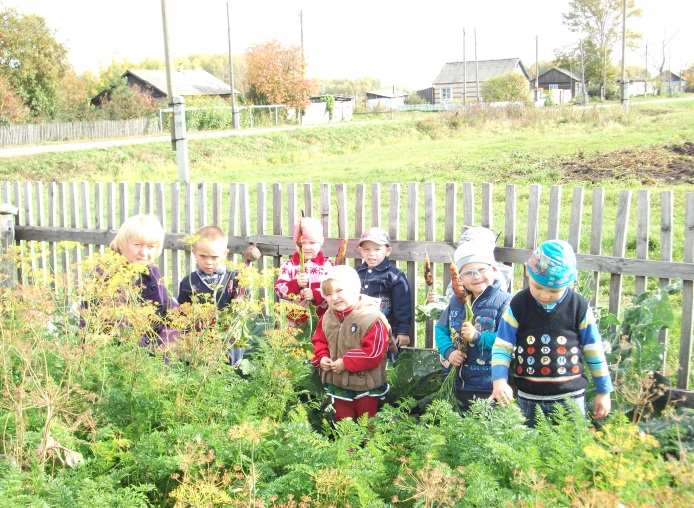 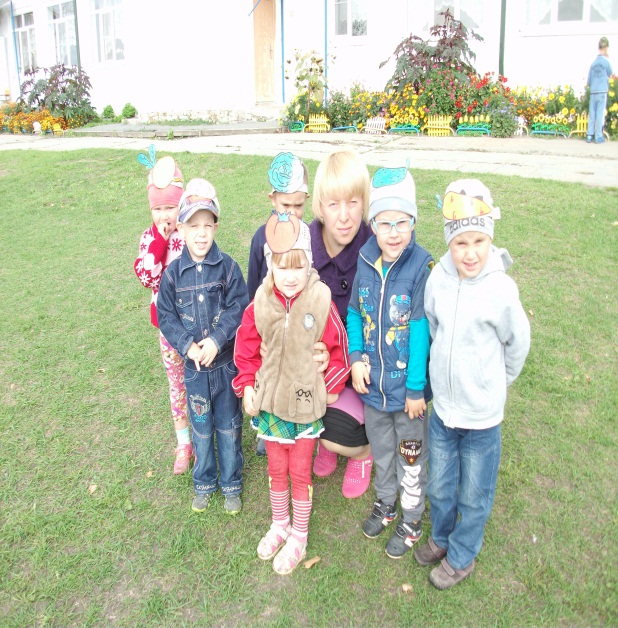 - А ещё, какие овощи растут на грядках? (Морковь, свекла, капуста)У морковки красный носик,
Сочный, вкусный, сладкий плод.
А зелёный пышный хвостик
Украшает огород.О, Капуста, овощ хваленый! 
Светит здоровьем бок твой зеленый! 
Овощ прекрасный, неповторимый, 
Для сыроеда — незаменимый.Свеклу надо для борща 
И для винегрета. 
Кушай сам и угощай — 
Лучше свеклы нету!-Свёкла, какого цвета? (Красная, бардовая). А какой она формы? (Круглая). Ответы детей.- Ребята, а лук, морковь, свёкла, капуста – это что? (Овощи). Индивидуальные ответы детей. Воспитатель закрепляет понятие «овощи» с несколькими детьми.- Как хорошо мы с вами потрудились, собрали урожай со всех грядок.- А теперь давайте немного отдохнем и поиграем.  Подвижная игра  «Весёлый хоровод»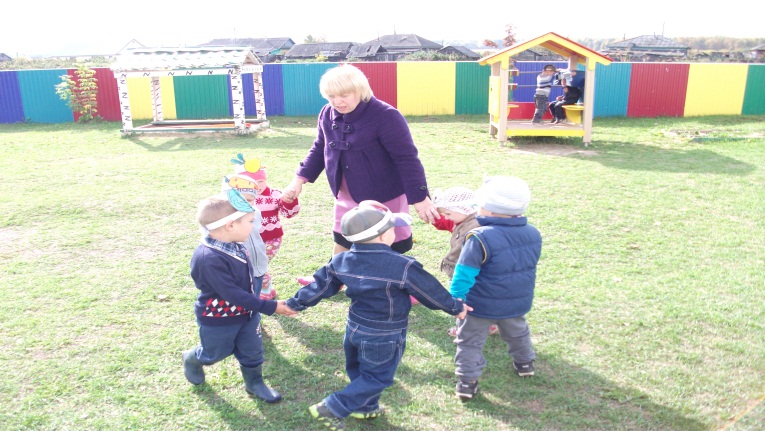 - Веселей, хоровод, все ребята рады, (водят хоровод)
- Загляни в огород, выросло, что надо:
- Огурец, помидор, капуста для салата.
- Морковь, выходи, попляши ребятам (выходит в центр морковь и пляшет)
- Веселей, хоровод, все ребята рады.
- Загляни в огород, выросло что надо:
-Ты, огурчик, дружок выходи смелее (выходит в кружок и берёт с собой свёклу)
- И с собой приведи свёклу поспелее.
- Веселей, хоровод, все ребята рады.
- Загляни в огород, выросло что надо.
- Огурец, помидор, капуста для салата.
- Картофель, выходи, попляши ребятам (картофель выходит в центр)
-Веселей, хоровод, все ребята рады.
- Загляни в огород, выросло, что надо
- Урожай наш хорош, поплясать всем надо. - Молодцы, вы очень хорошо знаете, овощи, и я вместе с вами их названия запомнила.
На полу разложены (кегли). По сигналу дети змейкой обегают кегли по «извилистой тропинке» (каждый ребёнок держится за плечи впереди стоящего)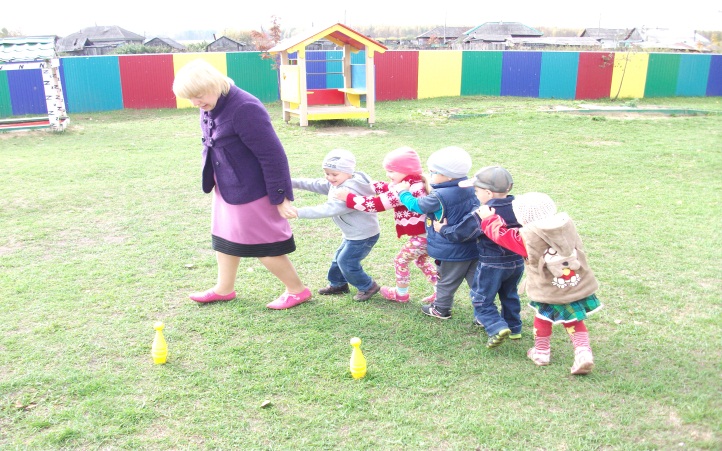 (Дидактическая игра «Угадай по вкусу»).- А теперь я хочу угостить вас. Только сначала давайте хорошо вымоем овощи и руки ведь мы испачкались, пока собирали овощи и играли.- Попробуйте эти овощи и скажите, что вы кушаете? (Дети едят овощи, называют их).Лук, какой на вкус? (Горький, сильно пахнет, щиплет глаза).Морковь  (Вкусная, сладкая, не горькая).- Кто помог вам определить вкус овощей? (Язычок).- Ребята, а чем полезны овощи? (Овощи богаты витаминами. Их надо кушать, чтобы не болеть,).- Ребята, вы сегодня мне очень помогли: собрали урожай овощей, помогли узнать, как они называются? Какие они на вкус? Зачем они нужны и чем полезны?Большое вам спасибо.Игра «Паровозик»